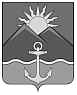 ПРЕДСЕДАТЕЛЬ КОНТРОЛЬНО-СЧЕТНОГО УПРАВЛЕНИЯХАСАНСКОГО МУНИЦИПАЛЬНОГО РАЙОНАРАСПОРЯЖЕНИЕпгт Славянка13.12.2021                                                                                                                               № 6О Правилах обработки персональных данных в Контрольно-счетном управленииХасанского муниципального районаВ соответствии с Федеральным законом от 27.07.2006 № 152-ФЗ «О персональных данных», постановлением Правительства Российской Федерации от 21.03.2012 № 211                   «Об утверждении перечня мер, направленных на обеспечение выполнения обязанностей, предусмотренных Федеральным законом «О персональных данных» и принятыми                               в соответствии с ним нормативными правовыми актами, операторами, являющимися государственными или муниципальными органами»:1. Утвердить Правила обработки персональных данных в Контрольно-счетном управлении Хасанского муниципального района (приложение 1).2. Утвердить Перечень персональных данных обрабатываемых в Контрольно-счетном управлении Хасанского муниципального района (приложение 2). 3. Утвердить Правила осуществления внутреннего контроля соответствия обработки персональных данных в Контрольно-счетном управлении Хасанского муниципального района требованиям к защите персональных данных, установленным Федеральным законом «О персональных данных» (приложение 3). 4. Утвердить  Правила рассмотрения запросов субъектов персональных данных или их представителей в Контрольно-счетном управлении Хасанского муниципального района (приложение 4).  5.  Разместить настоящее постановление на официальном сайте Контрольно-счетного управления Хасанского муниципального района в информационно-телекоммуникационной сети «Интернет».6. Контроль за исполнением настоящего распоряжения оставляю за собой. Председатель КСУ						                                            А.В. ДейнекоПриложение 1к распоряжению председателяКСУ Хасанского муниципальногорайона от 13.12.2021 № 6  ПРАВИЛА обработки персональных данных в Контрольно-счетном управлении Хасанского муниципального района1. Настоящими  Правилами  обработки персональных данных в Контрольно-счетном управлении Хасанского муниципального района (далее – Правила, КСУ района) определяются процедуры, направленные на выявление и предотвращение нарушений законодательства Российской Федерации в сфере персональных данных; содержание обрабатываемых персональных данных для каждой  цели обработки персональных данных; категории субъектов, персональные данные которых обрабатываются; сроки обработки и хранения; порядок уничтожения при достижении целей обработки или при наступлении иных законных оснований.  2. Настоящие Правила разработаны в соответствии со статьей 29 Федерального закона от 02.03.2007 № 25-ФЗ «О муниципальной  службе в Российской Федерации», Федеральным законом от 27.07.2006 № 152 ФЗ «О персональных данных», Трудовым кодексом Российской Федерации, Постановлением Правительства Российской Федерации от 15.09.2008 № 687                «Об утверждении Положения об особенностях обработки персональных данных, осуществляемых без использования средств автоматизации», Постановлением Правительства Российской Федерации от 21.03.2012 № 211 «Об утверждении перечня мер, направленных                         на обеспечение выполнения обязанностей, предусмотренных Федеральным законом                              «О персональных данных» и принятыми в соответствии с ним нормативными правовыми актами, операторами, являющимися государственными или муниципальными органами» и другими правовыми актами.3. В настоящих Правилах используются следующие основные понятия:персональные данные - любая информация, относящаяся прямо или косвенно                   к определенному или определяемому физическому лицу (субъекту персональных данных);обработка персональных данных - любое действие (операция) или совокупность действий (операций), совершаемых с использованием средств автоматизации или без использования таких средств, с персональными данными, включая сбор, запись, систематизацию, накопление, хранение, уточнение (обновление, изменение), извлечение, использование, передачу (распространение, предоставление, доступ), обезличивание, блокирование, удаление, уничтожение персональных данных;автоматизированная обработка персональных данных - обработка персональных данных с помощью средств вычислительной техники;распространение персональных данных - действия, направленные на раскрытие персональных данных неопределенному кругу лиц;предоставление персональных данных - действия, направленные на раскрытие персональных данных определенному лицу или определенному кругу лиц;блокирование персональных данных - временное прекращение обработки персональных данных (за исключением случаев, если обработка необходима для уточнения персональных данных);уничтожение персональных данных - действия, в результате которых становится невозможным восстановить содержание персональных данных в информационной системе персональных данных и (или) в результате которых уничтожаются материальные носители персональных данных;обезличивание персональных данных - действия, в результате которых становится невозможным без использования дополнительной информации определить принадлежность персональных данных конкретному субъекту персональных данных;персональные данные, разрешенные субъектом персональных данных для распространения - персональные данные, доступ неограниченного круга лиц к которым предоставлен субъектом персональных данных путем дачи согласия на обработку персональных данных, разрешенных субъектом персональных данных для распространения в порядке, предусмотренном статьей 10.1 Федерального закона от 27.07.2006 N 152-ФЗ "О персональных данных";информационная система персональных данных - совокупность содержащихся в базах данных персональных данных и обеспечивающих их обработку информационных технологий и технических средств.4. Принципы обработки персональных данных:обработка персональных данных должна осуществляться на законной и справедливой основе;обработка персональных данных должна ограничиваться достижением конкретных, определенных настоящими Правилами целей. Не допускается обработка персональных данных, несовместимая с целями сбора персональных данных;не допускается объединение баз данных, содержащих персональные данные, обработка которых осуществляется в целях, несовместимых между собой;обработке подлежат только персональные данные, которые отвечают целям их обработки;содержание и объем обрабатываемых персональных данных должны соответствовать заявленным целям обработки. Обрабатываемые персональные данные не должны быть избыточными по отношению к заявленным целям их обработки;при обработке персональных данных должны быть обеспечены точность персональных данных, их достаточность, а в необходимых случаях и актуальность по отношению к целям обработки персональных данных. Должностные лица КСУ района должны принимать необходимые меры либо обеспечивать их принятие по удалению или уточнению неполных или неточных данных;хранение персональных данных должно осуществляться в форме, позволяющей определить субъекта персональных данных, не дольше, чем этого требуют цели обработки персональных данных, если срок хранения персональных данных не установлен федеральным законом, договором, стороной которого, выгодоприобретателем или поручителем по которому является субъект персональных данных. Обрабатываемые персональные данные подлежат уничтожению по достижении целей обработки или в случае утраты необходимости                             в достижении этих целей, если иное не предусмотрено законодательством.Мероприятия по обезличиванию обрабатываемых персональных данных                                в КСУ района не проводятся.5. Обработка персональных данных в КСУ района осуществляется для следующих целей:обработка персональных данных осуществляется в соответствии с законодательством о муниципальной службе, трудовым законодательством;обработка персональных данных необходима для исполнения муниципальных функций в соответствии с действующим законодательством;обработка персональных данных необходима для исполнения договора (соглашения), стороной которого либо выгодоприобретателем или поручителем по которому является субъект персональных данных, а также для заключения договора (соглашения) по инициативе субъекта персональных данных или договора (соглашения), по которому субъект персональных данных будет являться выгодоприобретателем или поручителем; обработка персональных данных необходима для содействия работникам КСУ района            в осуществлении ими своих полномочий;противодействие коррупции.6. Категории субъектов персональных данных которые обрабатываются:граждан, состоящих в отношениях, регулируемых трудовым законодательством (муниципальные служащие);лиц, замещающих муниципальные должности на постоянной основе в КСУ района;граждан, являющихся претендентами на замещение вакантных должностей муниципальной службы;граждан, обращающихся к должностным лицам в соответствии с Федеральным законом от 02.05.2006 № 59-ФЗ «О порядке рассмотрения обращений граждан Российской Федерации»;граждан, являющихся стороной гражданско-правового договора;граждан, обращающихся в связи с исполнением КСУ района муниципальных функций;7. Председатель КСУ района назначает лицо, ответственное за организацию обработки персональных данных в КСУ района, и определяет лиц, уполномоченных на обработку персональных данных, обеспечивающих обработку персональных данных в соответствии                    с требованиями законодательства и несущих ответственность в соответствии                                       с законодательством Российской Федерации за нарушение режима защиты этих персональных данных.8. Должностные лица КСУ района, получившие доступ к персональным данным, обязаны не раскрывать третьим лицам и не распространять персональные данные без согласия субъекта персональных данных, если иное не предусмотрено федеральным законом.9. Объем и содержание обрабатываемых персональных данных определяются с учетом заявленных целей и в соответствии с законодательством Российской Федерации.10. Обработка персональных данных осуществляется с согласия субъекта персональных данных на обработку его персональных данных.  Субъект персональных данных принимает решение о предоставлении его персональных данных и дает согласие на их обработку свободно, своей волей и в своем интересе и в письменной форме. Согласие на обработку персональных данных должно отвечать требованиям, определенным статьей 9 Федерального закона от 27.07.2006 № 152-ФЗ                      «О персональных данных». 11. При сборе персональных данных уполномоченное должностное лицо КСУ района обязано предоставить субъекту персональных данных по его просьбе информацию, предусмотренную частью 7 статьи 14 Федерального закона от 27.07.2006 № 152-ФЗ                   «О персональных данных». Если предоставление персональных данных является обязательным в соответствии               с федеральным законом, уполномоченное должностное лицо КСУ района обязано разъяснить юридические последствия отказа предоставить персональные данные.12. При обработке персональных данных уполномоченное должностное лицо обязано соблюдать следующие требования:обработка персональных данных осуществляется в целях обеспечения соблюдения Конституции Российской Федерации, федеральных законов и иных нормативных правовых актов Российской Федерации;персональные данные следует получать лично у субъекта персональных данных.                   В случае   возникновения необходимости получения персональных данных у третьей стороны следует известить об этом субъекта персональных данных заранее, получить его письменное согласие и сообщить о целях, предполагаемых источниках и способах получения персональных данных; запрещается получать, обрабатывать и приобщать к личному делу муниципального служащего неустановленные Федеральными законами от 02.03.2007 № 25-ФЗ                             «О муниципальной службе в Российской Федерации» и от 27.07.2006 № 152-ФЗ                          «О персональных данных» персональные данные о его политических, религиозных и иных убеждениях, частной жизни, членстве в общественных объединениях, в том числе                               в профессиональных союзах; передача персональных данных третьей стороне не допускается без письменного согласия субъекта персональных данных, за исключением случаев, установленных федеральными законами; в случае выявления неполных, неточных или неактуальных персональных данных                 в срок, не превышающий семи рабочих дней со дня предоставления субъектом персональных данных или его представителем сведений, подтверждающих, что персональные данные являются неполными, неточными или неактуальными, уполномоченное должностное лицо КСУ района обязано внести в них необходимые изменения с уведомлением субъекта персональных данных или его представителя;в случае представления субъектом персональных данных или его представителем сведений, подтверждающих, что персональные данные являются незаконно полученными или не являются необходимыми для заявленной цели обработки, уполномоченное должностное лицо КСУ района в срок, не превышающий семи рабочих дней со дня получения таких сведений, обязано уничтожить такие персональные данные с уведомлением субъекта персональных данных или его представителя; в случае выявления недостоверных персональных данных субъекта персональных данных или неправомерных действий с ними уполномоченного на обработку должностного лица при обращении или по запросу субъекта персональных данных, или его законного представителя либо уполномоченного органа по защите прав субъектов персональных данных, КСУ района обязана осуществить блокирование персональных данных, относящихся                         к соответствующему субъекту персональных данных, с момента такого обращения или получения такого запроса на период проверки;в случае подтверждения факта недостоверности персональных данных субъекта персональных данных уполномоченное должностное лицо КСУ района на основании документов, представленных субъектом персональных данных, или его законным представителем либо уполномоченным органом по защите прав субъектов персональных данных, или иных необходимых документов обязан уточнить персональные данные и снять их блокирование;в случае выявления неправомерных действий с персональными данными уполномоченное должностное лицо КСУ района в срок, не превышающий трех рабочих дней          с даты такого выявления, обязано устранить допущенные нарушения. В случае невозможности устранения допущенных нарушений уполномоченное должностное лицо КСУ района в срок, не превышающий десяти рабочих дней с даты выявления неправомерности действий                         с персональными данными, обязано уничтожить персональные данные. Об устранении допущенных нарушений или об уничтожении персональных данных уполномоченное должностное лицо КСУ района обязано уведомить субъекта персональных данных, или его законного представителя, а в случае, если обращение или запрос были направлены уполномоченным органом по защите прав субъектов персональных данных, также указанный орган;в случае отзыва согласия на обработку персональных данных уполномоченное должностное лицо КСУ района обязано прекратить их обработку и в случае, если сохранение персональных данных более не требуется для целей обработки персональных данных, уничтожить персональные данные в срок, не превышающий тридцати дней с даты поступления указанного отзыва;хранение персональных данных должно осуществляться в форме, позволяющей определить субъекта персональных данных, не дольше, чем этого требуют цели их обработки, и они подлежат уничтожению по достижении целей обработки или в случае утраты необходимости в их достижении.13. Обработка специальных категорий персональных данных, касающихся расовой, национальной принадлежности, политических взглядов, религиозных или философских убеждений, состояния здоровья, интимной жизни, не допускается, за исключением случаев, если:субъект персональных данных дал согласие в письменной форме на обработку своих персональных данных при условии соблюдения запретов и условий, предусмотренных статьей 10 Федерального закона от 27.07.2006 N 152-ФЗ «О персональных данных»;обработка персональных данных осуществляется в соответствии с законодательством Российской Федерации о противодействии коррупции;обработка персональных данных осуществляется в соответствии с законодательством об обязательных видах страхования, со страховым законодательством;Обработка специальных категорий персональных данных должна быть незамедлительно прекращена, если устранены причины, вследствие которых осуществлялась обработка, если иное не установлено федеральным законом.Согласие на обработку персональных данных, разрешенных субъектом персональных данных для распространения, оформляется отдельно от иных согласий субъекта персональных данных на обработку его персональных данных. Должностное лицо КСУ района, обязано обеспечить субъекту персональных данных возможность определить перечень персональных данных по каждой категории персональных данных, указанной в согласии на обработку персональных данных, разрешенных субъектом персональных данных для распространения. В случае раскрытия персональных данных неопределенному кругу лиц самим субъектом персональных данных без предоставления должностному лицу КСУ района согласия, предусмотренного настоящим пунктом, обязанность предоставить доказательства законности последующего распространения или иной обработки таких персональных данных лежит на каждом лице, осуществившем их распространение или иную обработку.В случае, если персональные данные оказались раскрытыми неопределенному кругу лиц вследствие правонарушения, преступления или обстоятельств непреодолимой силы, обязанность предоставить доказательства законности последующего распространения или иной обработки таких персональных данных лежит на каждом лице, осуществившем их распространение или иную обработку.В случае, если из предоставленного субъектом персональных данных согласия на обработку персональных данных, разрешенных субъектом персональных данных для распространения, не следует, что субъект персональных данных согласился с распространением персональных данных, такие персональные данные обрабатываются должностным лицом КСУ района, которому они предоставлены субъектом персональных данных, без права распространения.В случае, если из предоставленного субъектом персональных данных согласия на обработку персональных данных, разрешенных субъектом персональных данных для распространения, не следует, что субъект персональных данных не установил запреты и условия на обработку персональных данных или, если в предоставленном субъектом персональных данных таком согласии не указаны категории и перечень персональных данных, для обработки которых субъект персональных данных устанавливает условия и запреты, такие персональные данные обрабатываются должностным лицом КСУ района, которому они предоставлены субъектом персональных данных, без передачи (распространения, предоставления, доступа) и возможности осуществления иных действий с персональными данными неограниченному кругу лиц.Согласие на обработку персональных данных, разрешенных субъектом персональных данных для распространения, может быть предоставлено должностному лицу КСУ района  непосредственно или с использованием информационной системы уполномоченного органа по защите прав субъектов персональных данных.Правила использования информационной системы уполномоченного органа по защите прав субъектов персональных данных, в том числе порядок взаимодействия субъекта персональных данных с должностным лицом КСУ района, определяются уполномоченным органом по защите прав субъектов персональных данных.Молчание или бездействие субъекта персональных данных ни при каких обстоятельствах не может считаться согласием на обработку персональных данных, разрешенных субъектом персональных данных для распространения.В согласии на обработку персональных данных, разрешенных субъектом персональных данных для распространения, субъект персональных данных вправе установить запреты на передачу (кроме предоставления доступа) этих персональных данных должностным лицом КСУ района неограниченному кругу лиц, а также запреты на обработку или условия обработки (кроме получения доступа) этих персональных данных неограниченным кругом лиц. Отказ должностного лица КСУ района в установлении субъектом персональных данных запретов и условий, предусмотренных настоящей статьей, не допускается.Должностное лицо КСУ района обязано в срок не позднее трех рабочих дней с момента получения соответствующего согласия субъекта персональных данных опубликовать информацию об условиях обработки и о наличии запретов и условий на обработку неограниченным кругом лиц персональных данных, разрешенных субъектом персональных данных для распространения.Установленные субъектом персональных данных запреты на передачу (кроме предоставления доступа), а также на обработку или условия обработки (кроме получения доступа) персональных данных, разрешенных субъектом персональных данных для распространения, не распространяются на случаи обработки персональных данных в государственных, общественных и иных публичных интересах, определенных законодательством Российской Федерации.Передача (распространение, предоставление, доступ) персональных данных, разрешенных субъектом персональных данных для распространения, должна быть прекращена в любое время по требованию субъекта персональных данных. Данное требование должно включать в себя фамилию, имя, отчество (при наличии), контактную информацию (номер телефона, адрес электронной почты или почтовый адрес) субъекта персональных данных, а также перечень персональных данных, обработка которых подлежит прекращению. Указанные в данном требовании персональные данные могут обрабатываться только должностным лицом КСУ района. Действие согласия субъекта персональных данных на обработку персональных данных, разрешенных субъектом персональных данных для распространения, прекращается с момента поступления вышеназванного требования должностному лицу КСУ района.14. Обработка биометрических персональных данных может осуществляться только при наличии согласия в письменной форме субъекта персональных данных, за исключением случаев, предусмотренных законодательством Российской Федерации о противодействии коррупции, о муниципальной службе, законодательством Российской Федерации о порядке выезда из Российской Федерации и въезда в Российскую Федерацию и другими нормативными правовыми актами Российской Федерации.Использование и хранение биометрических персональных данных вне информационных систем персональных данных могут осуществляться только на таких материальных носителях информации и с применением такой технологии ее хранения, которые обеспечивают защиту этих данных от неправомерного или случайного доступа к ним, уничтожения, изменения, блокирования, копирования, распространения.15. Сведения о доходах, об имуществе и обязательствах имущественного характера муниципального служащего, его супруги (супруга) и несовершеннолетних детей в соответствии с законодательством о муниципальной службе в Российской Федерации размещаются                     на официальном сайте КСУ района в сети Интернет.Сведения о доходах, об имуществе и обязательствах имущественного характера должностного лица КСУ района, замещающего муниципальную должность на постоянной основе, его супруги (супруга) и несовершеннолетних детей в соответствии с действующим законодательством размещаются на официальном сайте КСУ района в сети «Интернет». 16. Содержание обрабатываемых персональных данных, категории субъектов, персональные данные которых обрабатываются, для исполнения договора, стороной которого либо выгодоприобретателем или поручителем по которому является субъект персональных данных, а также для заключения договора по инициативе субъекта персональных данных или договора, по которому субъект персональных данных будет являться выгодоприобретателем или поручителем, определяются гражданским законодательством Российской Федерации.17. Сроки обработки и хранения персональных данных муниципальных служащих, порядок уничтожения при достижении целей обработки или при наступлении иных законных оснований определяются нормами законодательства Российской Федерации в сфере муниципальной службы, трудового законодательства, законодательства о размещении муниципальных заказов, законодательства об архивном деле.18. Запрещается принятие на основании исключительно автоматизированной обработки персональных данных решений, порождающих юридические последствия в отношении субъекта персональных данных или иным образом затрагивающих его права и законные интересы, за исключением случаев, предусмотренных федеральным законом.19. Субъект персональных данных имеет право на получение сведений, указанных                 в статье 14  Федерального закона от 27.07.2006 № 152-ФЗ «О персональных данных». Субъект персональных данных вправе требовать от КСУ района уточнения его персональных данных, их блокирования или уничтожения в случае, если персональные данные являются неполными, устаревшими, неточными, незаконно полученными или не являются необходимыми для заявленной цели обработки, а также принимать предусмотренные законом меры по защите своих прав.Сведения, указанные в  части 7 статье 14 Федерального закона от 27.07.2006                        № 152-ФЗ «О персональных данных», должны быть предоставлены субъекту персональных данных в доступной форме, и в них не должны содержаться персональные данные, относящиеся к другим субъектам персональных данных, за исключением случаев, если имеются законные основания для раскрытия таких персональных данных.Сведения, указанные в части 7 статьи 14 Федерального закона от 27.07.2006                          № 152-ФЗ «О персональных данных», предоставляются субъекту персональных данных или его представителю при обращении либо при получении запроса субъекта персональных данных или его представителя в тридцатидневный срок. Запрос должен содержать номер основного документа, удостоверяющего личность субъекта персональных данных или его представителя, сведения о дате выдачи указанного документа и выдавшем его органе, сведения, подтверждающие участие субъекта персональных данных в отношениях с оператором (номер договора, дата заключения договора, условное словесное обозначение и (или) иные сведения), либо сведения, иным образом подтверждающие факт обработки персональных данных оператором, подпись субъекта персональных данных или его представителя. Запрос может быть направлен в форме электронного документа и подписан электронной подписью в соответствии с законодательством Российской Федерации.Повторный запрос в целях получения сведений, указанных в части 7 статьи 14  Федерального закона от 27.07.2006 № 152-ФЗ «О персональных данных», и ознакомления                      с такими персональными данными осуществляется не ранее чем через тридцать дней после первоначального обращения или направления первоначального запроса, если более короткий срок не установлен федеральным законом, принятым в соответствии с ним нормативным правовым актом или договором, стороной которого либо выгодоприобретателем или поручителем по которому является субъект персональных данных. В случае отказа в предоставлении информации о наличии персональных данных о соответствующем субъекте персональных данных или персональных данных субъекту персональных данных или его представителю при их обращении либо при получении запроса субъекта персональных данных или его представителя КСУ района обязана дать в письменной форме мотивированный ответ в срок, не превышающий тридцати дней со дня обращения субъекта персональных данных или его представителя либо с даты получения запроса субъекта персональных данных или его представителя.20. Меры, принимаемые в КСУ района для защиты персональных данных                                от неправомерного или случайного доступа к ним, уничтожения, изменения, блокирования, копирования, предоставления, распространения персональных данных, а также от иных неправомерных действий в отношении персональных данных:определение угроз безопасности персональных данных при их обработке                                в информационных системах персональных данных;применение организационных и технических мер по обеспечению безопасности персональных данных при их обработке в информационных системах персональных данных, необходимых для выполнения требований к защите персональных данных, исполнение которых обеспечивает установленные Правительством Российской Федерации уровни защищенности персональных данных; применение прошедших в установленном порядке процедуру оценки соответствия средств защиты информации;оценка эффективности принимаемых мер по обеспечению безопасности персональных данных до ввода в эксплуатацию информационной системы персональных данных;учет машинных носителей персональных данных;обнаружение фактов несанкционированного доступа к персональным данным и принятием мер;восстановление персональных данных, модифицированных или уничтоженных вследствие несанкционированного доступа к ним;установление правил доступа к персональным данным, обрабатываемым                                    в информационной системе персональных данных, а также обеспечением регистрации и учета всех действий, совершаемых с персональными данными в информационной системе персональных данных;контроль за принимаемыми мерами по обеспечению безопасности персональных данных и уровня защищенности информационных систем персональных данных.Приложение 2к распоряжению председателяКСУ Хасанского муниципальногорайона от 13.12.2021 № 6   ПЕРЕЧЕНЬперсональных данных, обрабатываемых в КСУ Хасанского муниципального района1. Сведения, составляющие персональные данныеСведениями, составляющими персональные данные, является любая информация, относящаяся к определенному или определяемому на основании такой информации физическому лицу (субъекту персональных данных), в том числе:1.1. Фамилия, имя, отчество (в том числе прежние), дата и место рождения.1.2. Паспортные данные или данные иного документа, удостоверяющего личность (серия, номер, дата выдачи, наименование органа, выдавшего документ) и гражданство.1.3. Адрес места жительства (место регистрации и фактический адрес) и дата регистрации по месту жительства или по месту пребывания.1.4. Номера телефонов (мобильного и домашнего), в случае их регистрации на субъекта персональных данных или по адресу его места регистрации.1.5. Сведения об образовании, квалификации и о наличии специальных знаний или специальной подготовки (серия, номер, дата выдачи диплома, свидетельства, аттестата или другого документа об окончании образовательного учреждения, наименование и местоположение образовательного учреждения, дата начала и завершения обучения, факультет или отделение, квалификация и специальность по окончании образовательного учреждения, ученая степень, ученое звание, владение иностранными языками и другие сведения).1.6. Сведения о повышении квалификации и переподготовке (серия, номер, дата выдачи документа о повышении квалификации или о переподготовке, наименование и местоположение образовательного учреждения, дата начала и завершения обучения, квалификация и специальность по окончании образовательного учреждения и другие сведения).1.7. Сведения о трудовой деятельности (данные о трудовой занятости на текущее время с полным указанием должности, подразделения, наименования, адреса и телефона организации, а также реквизитов других организаций с полным наименованием занимаемых ранее в них должностей и времени работы в этих организациях, а также другие сведения).1.8. Сведения о номере, серии и дате выдачи трудовой книжки (вкладыша в нее) и записях в ней.1.9. Содержание и реквизиты служебного контракта (трудового договора)                                    с муниципальным служащим или гражданско-правового договора с гражданином.1.10. Сведения о заработной плате, денежном содержании и иных выплатах (номера счетов, в том числе номера индивидуальных лицевых счетов, данные о размере оклада, надбавок, другие сведения).1.11. Сведения о воинском учете военнообязанных лиц и лиц, подлежащих призыву               на военную службу (серия, номер, дата выдачи, наименование органа, выдавшего военный билет, военно-учетная специальность, воинское звание, данные о принятии на учет, снятии                  с учета и другие сведения).1.12. Сведения о семейном положении (состояние в браке, данные свидетельства о заключении брака, фамилия, имя, отчество супруга(и), паспортные данные супруга(и), данные брачного контракта, данные справки по форме 2-НДФЛ супруга(и), данные документов по долговым обязательствам, степень родства, фамилии, имена, отчества и даты рождения других членов семьи, иждивенцев и другие сведения).1.13. Сведения об имуществе (имущественном положении): автотранспорт (государственные номера и другие данные из свидетельств о регистрации транспортных средств и из паспортов транспортных средств);недвижимое имущество (вид, тип, способ получения, общие характеристики, стоимость, полные адреса размещения объектов недвижимости и другие сведения);банковские вклады (номера счетов, вид, срок размещения, сумма, условия вклада и другие сведения);кредиты (займы), банковские счета (в том числе счета с использованием банковских карт),денежные средства и ценные бумаги, в том числе находящиеся в доверительном управлении и на доверительном хранении.1.14. Сведения о номере и серии страхового свидетельства государственного пенсионного страхования.1.15. Сведения об идентификационном номере налогоплательщика.1.16. Сведения из страховых полисов обязательного (добровольного) медицинского страхования (в том числе данные соответствующих карточек медицинского страхования).1.17. Сведения, указанные в оригиналах и копиях распоряжений по личному составу                в КСУ района и материалах к ним.1.18. Сведения о государственных и ведомственных наградах, почетных и специальных званиях, поощрениях (в том числе наименование или название награды, звания или поощрения, дата и вид правового акта о награждении или дата поощрения).1.19. Материалы по аттестации муниципальных служащих.1.20. Материалы по внутренним служебным проверкам в отношении муниципальных служащих.1.21. Материалы по расследованию и учету несчастных случаев на производстве и профессиональным заболеваниям в соответствии с Трудовым кодексом Российской Федерации, другими федеральными законами.1.22. Сведения о временной нетрудоспособности.1.23. Табельные номера. 1.24. Сведения о социальных льготах и о социальном статусе (серия, номер, дата выдачи, наименование органа, выдавшего документ, являющийся основанием для предоставления льгот и статуса, другие сведения).1.25. Категории и перечень персональных данных, на обработку которых дается согласие субъекта персональных данных:специальные категории персональных данных (расовая, национальная принадлежности, политические взгляды, религиозные или философские убеждения, состояние здоровья, интимной жизни, сведения о судимости);категории и перечень персональных данных, для обработки которых субъект персональных данных устанавливает условия и запреты, а также перечень устанавливаемых условий и запретов.2. Цели обработки персональных данных2.1. Обработка указанных выше персональных данных осуществляется КСУ района              в целях:2.1.1. Оформление отношений, связанных с поступлением на муниципальную службу              в КСУ района, её прохождением и прекращением.2.1.2. Оформление отношений с депутатами КСУ района, их помощниками.2.1.3. Формирование кадрового резерва и организация работы с кадровым резервом.2.1.4. Соблюдение требований, запретов и ограничений, установленных законодательством РФ для муниципальных служащих, депутатов КСУ района2.1.5. Начисление и выплата денежного содержания, иных выплат.2.1.6. Обеспечение перечисления установленных налогов и сборов в бюджеты и внебюджетные фонды в соответствии с законодательством РФ (пенсионный, социального и медицинского страхования).2.1.7. Организация добровольного медицинского страхования.2.1.8. Ведение воинского учета.2.1.9. Иные цели, необходимые для исполнения функций представителя нанимателя (работодателя).2.2. Обработка персональных данных КСУ района производится также в целях осуществления муниципальных функций:2.2.1. Рассмотрение обращений граждан.2.2.2. Иные цели, необходимые для исполнения полномочий КСУ района.3. Сроки обработки персональных данныхСроки обработки указанных выше персональных данных определяются                           в соответствии со сроком действия согласия на обработку персональных данных, предоставленного субъектом персональных данных, Перечнем типовых управленческих архивных документов, образующихся в процессе деятельности государственных органов, органов местного самоуправления и организаций, с указанием сроков хранения (утвержден приказом Минкультуры РФ от 25.08.2010 № 558), а также иными требованиями законодательства и нормативными правовыми актами Российской Федерации.Приложение 3к распоряжению председателяКСУ Хасанского муниципальногорайона от 13.12.2021 № 6   ПРАВИЛАосуществления внутреннего контроля соответствия обработки персональных данных в КСУ Хасанского муниципального района требованиям к защите персональных данных, установленным Федеральным законом «О персональных данных»1. Общие положенияНастоящие Правила осуществления внутреннего контроля соответствия обработки персональных данных требованиям к защите персональных данных в КСУ Хасанского муниципального  района разработаны в соответствии с Федеральным законом от 27.07.2006              № 152-ФЗ «О персональных данных», постановлением Правительства Российской Федерации от 21.03.2012 № 211 «Об утверждении перечня мер, направленных на обеспечение выполнения  обязанностей,  предусмотренных  Федеральным  законом «О персональных данных» и принятыми в соответствии с ним нормативными правовыми актами, операторами, являющимися государственными или муниципальными органами» и определяют процедуры, направленные на выявление и предотвращение нарушений законодательства Российской Федерации в сфере персональных данных, основания, порядок, формы и методы проведения внутреннего контроля соответствия обработки персональных данных требованиям к защите персональных данных. 2. Порядок осуществления внутреннего контроля 
соответствия обработки персональных данных требованиям 
к защите персональных данных2.1. В целях осуществления внутреннего контроля соответствия обработки персональных данных требованиям к защите персональных данных в КСУ Хасанского муниципального района (далее – КСУ района) проводятся периодические поверки условий обработки персональных данных.2.2. Проверки обработки персональных данных проводятся комиссией, состав которой утверждается постановлением председателя КСУ района. 2.3. Проверки условий обработки персональных данных проводятся на основании утвержденного председателем КСУ района ежегодного плана осуществления внутреннего контроля соответствия обработки персональных данных установленным требованиям (плановые проверки) или на основании поступившей в КСУ района информации о нарушениях правил обработки персональных данных (внеплановые проверки). Проведение внеплановой проверки организуется в течение трех рабочих дней со дня поступления информации о нарушениях правил обработки персональных данных.2.4. В проведении проверки условий обработки персональных данных не могут участвовать муниципальные служащие КСУ района (далее – муниципальные служащие), прямо или косвенно заинтересованные в ее результатах.2.5. Проверки условий обработки персональных данных осуществляются непосредственно на месте обработки персональных данных путем опроса либо, при необходимости, путем осмотра служебных мест муниципальных служащих, участвующих                       в процессе обработки персональных данных.2.6. При проведении проверки условий обработки персональных данных должны быть полностью, объективно и всесторонне установлены:порядок и условия применения организационных и технических мер, необходимых для выполнения требований к защите персональных данных;порядок и условия применения средств защиты информации;эффективность принимаемых мер по обеспечению безопасности персональных данных до их ввода в информационные системы персональных данных;состояние учета носителей персональных данных;соблюдение правил доступа к персональным данным;соблюдение порядка доступа в помещения, в которых ведется обработка персональных данных;наличие (отсутствие) фактов несанкционированного доступа к персональным данным и принятие необходимых мер;	мероприятия по восстановлению персональных данных, модифицированных или уничтоженных вследствие несанкционированного доступа к ним.2.7. Комиссия по проведению проверки условий обработки персональных данных имеет право:запрашивать у муниципальных служащих информацию, необходимую для реализации полномочий;требовать от муниципальных служащих, осуществляющих обработку персональных данных, уточнения, блокирования или уничтожения недостоверных или полученных незаконным путем персональных данных;вносить председателю КСУ района предложения о:совершенствовании правового, технического и организационного обеспечения безопасности персональных данных при их обработке;приостановлении или прекращении обработки персональных данных, осуществляемой с нарушением требований законодательства Российской Федерации;привлечении к дисциплинарной ответственности лиц, виновных в нарушении законодательства Российской Федерации о персональных данных.2.8. Члены комиссии по проведению проверки условий обработки персональных данных должны обеспечивать конфиденциальность ставших им известными в ходе проведения мероприятий внутреннего контроля персональных данных.2.9. Проверка условий обработки персональных данных должна быть завершена                         не позднее чем через 30 календарных дней со дня принятия решения об ее проведении. 2.10. По результатам проведенной проверки условий обработки персональных данных председателем комиссии по проведению проверки условий обработки персональных данных представляется председателю КСУ района письменное заключение с указанием мер, необходимых для устранения выявленных нарушений.Приложение 4к распоряжению председателяКСУ Хасанского муниципальногорайона от 13.12.2021 № 6   ПРАВИЛАрассмотрения запросов субъектов персональных данных 
или их представителей в КСУ Хасанскогомуниципального района Общие положенияНастоящие Правила рассмотрения запросов субъектов персональных данных или их представителей в КСУ Хасанского муниципального района разработаны в соответствии                        с требованиями Трудового кодекса Российской Федерации, Федерального закона от 02.03.2007 № 25-ФЗ «О муниципальной службе  в Российской Федерации», Федерального закона                           от 27.07.2006 № 152-ФЗ «О персональных данных»,  постановления  Правительства Российской Федерации от 21.03.2012 № 211 «Об утверждении перечня мер, направленных на обеспечение выполнения обязанностей, предусмотренных Федеральным законом «О персональных данных» и принятыми в соответствии с ними нормативными правовыми актами, операторами, являющимися государственными или муниципальными органами» и определяют порядок рассмотрения поступающих в КСУ Хасанского муниципального района запросов субъектов персональных данных или их представителей. 2. Права субъекта персональных данных 
на получение информации, касающейся обработки 
его персональных данных2.1. В соответствии с действующим законодательством субъект персональных данных имеет право на получение информации, касающейся обработки его персональных данных,                      в том числе содержащей:1) подтверждение факта обработки персональных данных оператором;2) правовые основания и цели обработки персональных данных;3) применяемые КСУ района способы обработки персональных данных;4) наименование и место нахождения КСУ района, сведения о лицах (за исключением муниципальных служащих), которые имеют доступ к персональным данным или которым могут быть раскрыты персональные данные на основании договора с КСУ района или                        на основании федерального закона;5) обрабатываемые персональные данные, относящиеся к соответствующему субъекту персональных данных, источник их получения, если иной порядок представления таких данных не предусмотрен федеральным законом;6) сроки обработки персональных данных, в том числе сроки их хранения;7) порядок осуществления субъектом персональных данных прав, предусмотренных Федеральным законом «О персональных данных»;8) информацию об осуществленной или о предполагаемой трансграничной передаче данных;9) наименование или фамилию, имя, отчество и адрес лица, осуществляющего обработку персональных данных по поручению председателя КСУ района, если обработка поручена или будет поручена такому лицу;10) иные сведения, предусмотренные Федеральным законом «О персональных данных» или другими федеральными законами.2.2. Право субъекта персональных данных на доступ к своим персональным данным ограничивается в случаях, установленных действующим законодательством.2.3. Если субъект персональных данных считает, что обработка его персональных данных в КСУ района осуществляется с нарушением требований Федерального закона                           «О персональных данных» или иным образом нарушает его права и свободы, субъект персональных данных вправе обжаловать действия или бездействие КСУ района                                 в уполномоченном органе по защите прав субъектов персональных данных или в судебном порядке.2.4. Субъект персональных данных имеет право на защиту своих прав и законных интересов, в том числе на возмещение убытков и (или) компенсацию морального вреда                        в судебном порядке.Порядок рассмотрения запросов субъектов         персональных данных или их представителей3.1. Поступающий в КСУ района запрос субъекта персональных данных или его представителя  (далее – запрос субъекта персональных данных) должен содержать:номер основного документа, удостоверяющего личность субъекта персональных данных или его представителя, сведения о дате выдачи указанного документа и выдавшем его органе;сведения, подтверждающие участие субъекта персональных данных в отношениях                  с КСУ района (номер служебного контракта (трудового договора), дата заключения служебного контракта (трудового договора), условное словесное обозначение и (или) иные сведения), либо сведения, иным образом подтверждающие факт обработки персональных данных КСУ района;подпись субъекта персональных данных или его представителя. 3.2. Запрос субъекта персональных данных может быть направлен в КСУ района                     в форме электронного документа и подписан электронной подписью в соответствии                             с законодательством Российской Федерации.3.3. При поступлении запроса субъекта персональных данных, запрос регистрируется                в КСУ района и передается на рассмотрение председателя КСУ района. 3.4. Председатель КСУ района в течение тридцати календарных дней со дня получения запроса субъекта персональных данных обязан сообщить субъекту персональных данных информацию о наличии персональных данных, относящихся к соответствующему субъекту персональных данных, и предоставить возможность ознакомления с ними.3.5.Сведения, указанные в пункте 2.1. настоящих Правил, должны быть предоставлены субъекту персональных данных в доступной форме, и в них не должны содержаться персональные данные, относящиеся к другим субъектам персональных данных, за исключением случаев, если имеются законные основания для раскрытия таких персональных данных.3.6. В случае отказа в предоставлении субъекту персональных данных информации о наличии персональных данных о соответствующем субъекте персональных данных, а также самих персональных данных, мотивированный ответ должен быть дан в письменной форме                      в срок, не превышающий тридцати дней со дня получения запроса субъекта персональных данных.3.7. Субъекту персональных данных безвозмездно представляется возможность ознакомления с персональными данными, относящимися к соответствующему субъекту персональных данных. В срок, не превышающий семи рабочих дней со дня предоставления субъектом персональных данных сведений, подтверждающих, что персональные данные, которые относятся к соответствующему субъекту и обработку которых осуществляет КСУ района, являются неполными, неточными или неактуальными, КСУ района обязана внести                   в них необходимые изменения. В срок, не превышающий семи рабочих дней со дня предоставления субъектом персональных данных сведений, подтверждающих, что персональные данные, которые относятся к соответствующему субъекту и обработку которых осуществляет КСУ района, являются незаконно полученными, или не являются необходимыми для заявленной цели, КСУ района обязана уничтожить такие персональные данные.                      О внесенных уточнениях и предпринятых мерах необходимо уведомить субъекта персональных данных, а также третьих лиц, которым персональные данные этого субъекта были переданы.3.8. В случае если сведения, указанные в пункте 2.1. настоящих Правил, а также обрабатываемые персональные данные были предоставлены для ознакомления субъекту персональных данных по его запросу, субъект персональных данных вправе обратиться повторно в КСУ района или направить повторный запрос в целях получения сведений, указанных в пункте 2.1. настоящих Правил, и ознакомления с такими персональными данными не ранее чем через тридцать дней после первоначального обращения или направления первоначального запроса, если более короткий срок не установлен федеральным законом, принятым в соответствии с ним нормативным правовым актом или договором, стороной которого либо выгодоприобретателем или поручителем по которому является субъект персональных данных.3.9. Субъект персональных данных вправе обратиться повторно в КСУ района                     или направить повторный запрос в целях получения сведений, указанных в пункте 2.1. настоящих Правил, а также в целях ознакомления с обрабатываемыми персональными данными до истечения срока, указанного в пункте 3.8. настоящих Правил, в случае, если такие сведения и (или) обрабатываемые персональные данные не были предоставлены ему для ознакомления                  в полном объеме по результатам рассмотрения первоначального обращения. Повторный запрос наряду со сведениями, указанными в пункте 3.1. настоящих Правил, должен содержать обоснование направления повторного запроса. 3.10. КСУ района вправе отказать субъекту персональных данных в выполнении повторного запроса, не соответствующего условиям, предусмотренным пунктами 3.8. и 3.9. настоящих Правил. Такой отказ должен быть мотивированным. Обязанность представления доказательств обоснованности отказа в выполнении повторного запроса лежит                                   на КСУ района.